January 2019Dates for your DiaryJan 16th: BOM Meeting at 5pm.January 23rd: Parent Teacher Meetings (St Fiacc’s will close at 2pm for all pupils. *Please collect infants at 1.50pm)January 30th : Parent Teacher Meetings (St Fiacc’s will close at 2pm for all pupils)*Jan 27th - Feb 3rd: Catholic Schools Week (Including Grandparents’ Day Jan 30th)March 19th: St. Fiacc’s will be closed to facilitate Staff Training for the Primary Language Curriculum as sanctioned by the Department of Education.March 27th: First Confessions - 2nd.April 10th: Meeting for parents of next year’s Junior Infants in school hall at 10am.May 4th: Confirmation - 6th at 11am.May 25th: First Holy Communion - 2nd. at 10.30am and 12.30pm respectively.Thank you!To all families returning our family contribution envelope. Date of next contribution: Wed January 9th . Our Christmas jumper morning raised €600 for school funds at St. Fiacc’s.Stay Safe ProgrammeThe Stay Safe Programme will begin this month in all classes. The Stay Safe Programme is a personal safety skills programme for primary schools - both mainstream and special. Its overall objective is to prevent child abuse, bullying and other forms of victimisation. The programme develops children's ability to recognise, resist and report risk situations or abusive encounters.Please see www.staysafe.ie for further information.School CalendarCopies of St Fiacc’s 2019 school calendar are still available. They cost €10. Funds raised will go towards improving resources at St. Fiacc’s. €2500 has been raised so far.Parent Teacher MeetingsSt Fiacc’s Parent Teacher Meetings will take place on January 23rd and January 30th  respectively. Appointments will be arranged using the Aladdin Connect App.On Jan 8th Families with 3 or more siblings will be offered slots. On Jan 9th families with 2 siblings will be offered slots. On Jan 10th everyone else will be offered slots. School will arrange meetings from Jan 11th if parent doesn’t have App. *Miss Scully is unavailable Jan 23rd; parents will be accommodated at a later date.Christmas Carols at St, Fiacc’s House.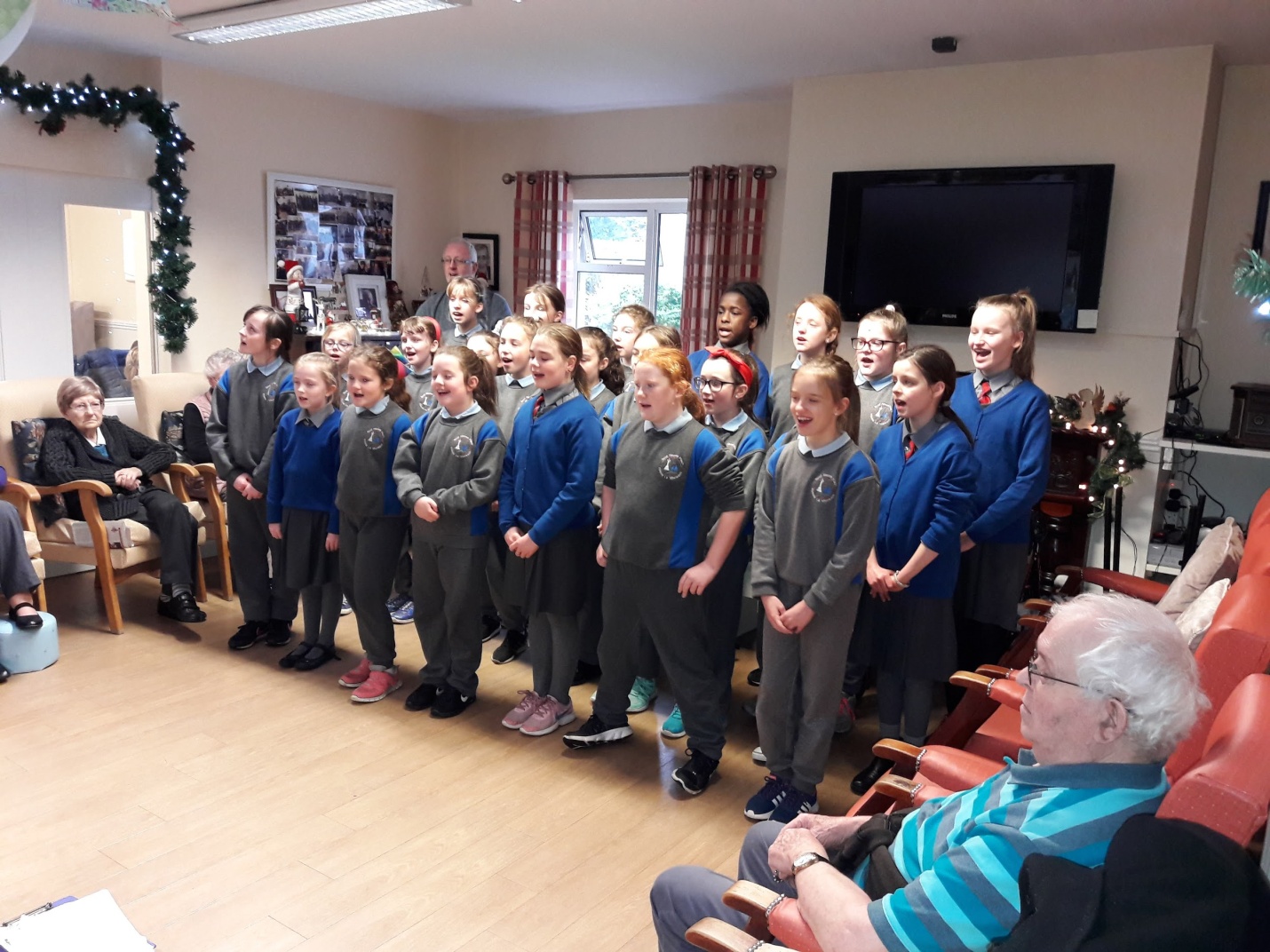 SupervisionSt Fiacc’s will open to receive pupils at 9.00am. No responsibility is accepted for pupils arriving before that time. Classes will commence each day at 9.20am. No pupil should arrive later than 9.15amClasses end each day at 3.00pm. Parents who wish to have their children escorted home should make their own arrangements to have them met at the school gate and the person to escort them should be at the school not later than 3.00pm as the school cannot accept responsibility for looking after children after that time.Seasonal FluWhile good attendance is always promoted by St. Fiacc’s, please keep your child at home and away from others as much as possible to avoid spreading infection to others. If they are sick with flu they should stay at home for 5 days from the onset of symptoms. Catholic School's weekCatholic School's week will run from Sunday Jan 27th  - Sunday Feb 3rd. The theme for this year’s week is 'Catholic Schools. Celebrating the work of our Local Catholic Schools'. Grandparents Day will take place on Wednesday 30th January, as part of Catholic School's Week,  where one grandparent from each class will talk with the children from 10-10.30am. Altar ServersPlease make sure all altar servers check their timetable for masses in the new year. It is important that every effort is made to attend their allotted mass.Peace PromsChoir will be rehearsing in Waterford, Thursday, January 10th. Bus will leave at 10. Cost €4 per pupil.ATTENDANCEAttendance rate for November – 93.7%Attendance rate for December – 91%Term One overall – 93.3%91 pupils had a full attendance last term, a fantastic achievement.All  221 pupils who reached 95% attendance or greater received a cert of excellent attendance.